REGISTRATION INFORMATION: NEW INFO.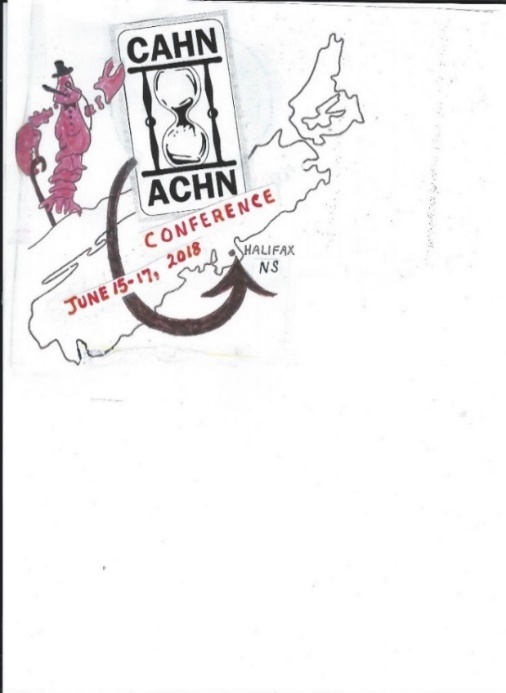 CAHN / ACHN 32ND ANNUAL CONFERENCE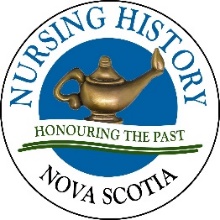         JUNE 15 – 17, 2018, HALIFAX, NS                                                                                     Hosted By:   NURSING HISTORY                           NOVA SCOTIA SOCIETY              “TRACING NURSES’ FOOTSTEPS:                                                                                                                                                                                                    Nursing and the Tides of Change”PLACE: Bethune building, VG site, 1276 South Park StreetDATE: June 15 – 17, 2018REGISTRATION FEE: (Canadian funds) CHEQUE PAYABLE TO:                        ‘NURSING HISTORY NOVA SCOTIA SOCIETY’Regular $230- inclusive (Welcome; lunch; dinner; breaks)Student $115 (undergraduate excluding dinner) – proof of student status required (dinner $40)REGISTRATION FORM- - SEE NEXT PAGE SEND FORM WITH FEE TO:NURSING HISTORY NOVA SCOTIA SOCIETY TREASURER2565 ROOSEVELT DR., HALIFAX, NS, CANADA, B3L 3H9                                               OR                       EMAIL DIRECT DEPOSIT TO:  NURSINGHISTORYTREASURER@GMAIL.COM >>>with form and fee         REGISTRATION OPENS: JANUARY 1, 2018 TO MAY 1, 201NEW – SPECIAL HALIFAX HISTORIAL BUS TOUR - SATURDAY        JUNE 16, 5:15 PM > from Conference building, by Atlantic ToursCOST: $49 + 15% TAX, payable by May 1, 2018 (Details see CAHN web)REGISTRATION FORM-  NEW INFO.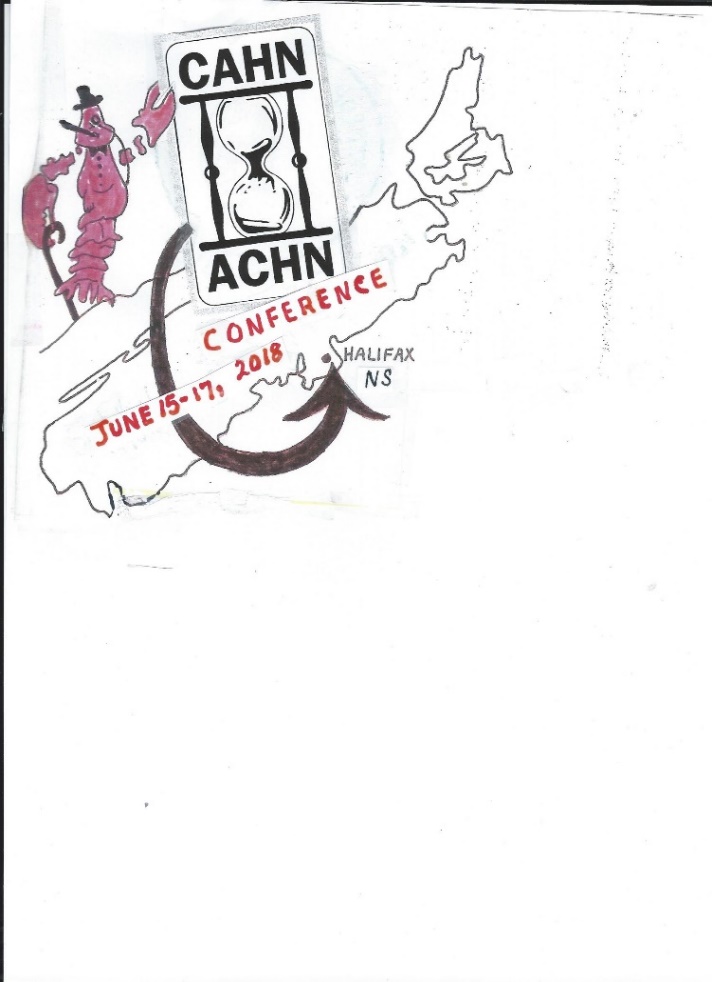   CAHN/ACHN 32ND ANNUAL CONNFERENCEJUNE 15 – 17, 2018, HALIFAX NS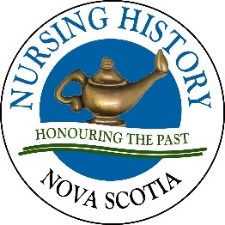 “TRACING NURSES’ FOOTSTEPS:                          Nursing and the Tides of Change”Hosted by Nursing History NS SocietyNAME: ADDRESS:EMAIL:                                                         PHONE:PLACE OF EMPLOYMENT:PRACTICING:                 RETIRED:               STUDENT:        (proof of student status)FEE: CANADIAN FUNDS: $230 regular (inclusive); student $115, excluding dinner; separate dinner-$40                              Cheque payable to: NURSING HISTORY NS SOCIETY and SEND WITH FORM TO:                                  Nursing History NS Society Treasurer                              2565 Roosevelt Dr., Halifax, NS, Canada, B3L 3H9                                                          OREMAIL DIRECT DEPOSIT TO:   nursinghistorytreasurer@gmail.com                                                                          with registration form NEW- SPECIAL HALIFAX HISTORICAL BUS TOUR – SATURDAY              JUNE 16, 5:15 PM > From Conference building, by Atlantic Tours                                                            (be back in time for dinner)   COST:  $49 + 15% tax, payable by MAY 1, 2018 (Details see CAHN WEB)                  (Canadian funds)ATTEND        YES                 NO